Výroční zpráva byla projednána pedagogickou radou dne 10. října 2022.Školskou radou byla projednána 11. října 2022 a na tomto zasedání schválena.Výroční zpráva je k dispozici u ředitele školy a na webových stránkách školy.ZÁKLADNÍ ÚDAJE O ŠKOLEStřední zahradnická škola a Střední odborné učiliště, s. r. o. je jednou z pražských středních odborných škol, které vzdělávají žáky ve studijním oboru Zahradnictví, učebním oboru Zahradník a Prodavač – Florista.Jsme jedinou soukromou školou v ČR poskytující vzdělávání v zahradnických oborech.Celý školní rok probíhal v prostorách v Hloubětíně, školní zahradě a na smluvních pracovištích.V červnu 2022 proběhly volby do školské rady za zákonné zástupce nezletilých žáků a zletilé žáky byl zvolen Mgr. Pavel Pokorný.PŘEHLED OBORŮ VZDĚLÁNÍPočet žáků školy – stav k 30. září 2021tabulka 1Počet žáků školy – stav k 30. červnu 2022tabulka 2RÁMCOVÝ POPIS PERSONÁLNÍHO ZABEZPEČENÍ ČINNOSTI ŠKOLYVzdělávání v prezenční formě zajišťovalo 18 pedagogů, z nich bylo 9 žen a 9 mužů. Věkový průměr byl 49 let. Jedna učitelka je na mateřské dovolené. Nově nastoupili od srpna 2021 tři interní učitelé. Na konci školního roku skončil pracovní vztah se třemi interními a dvěma externími pedagogy. Všichni pedagogičtí pracovníci splňovali kvalifikační předpoklady pro přímou vzdělávací činnost. Mezi zaměstnance školy patřili i tři nepedagogičtí pracovníci.Ve školním roce 2021/2022 vyučovali cizí jazyk (Aj) čtyři učitelé s odbornou kvalifikací.MATERIÁLNĚ TECHNICKÉ VYBAVENÍ ŠKOLYTeoretická výuka probíhá v budově školy v Hloubětínské 78/26 v Praze 9. Škola sídlí ve 2. patře a má k dispozici 6 kmenových učeben, učebnu ICT, učebnu pro dělenou výuku, aulu, tělocvičnu, učebnu praxe a vazárnu. Všechny učebny jsou vybaveny počítači a dataprojektory. Učebna ICT je vybavena  počítači. Rozšířili jsme učebnu o nových 7 pracovních míst, celková kapacita učebny IT je 25. Pro výuku chemie, fyziky a biologie je využívána biologická a chemická mobilní laboratoř EcoLabBox a NanoSchollBox.V suterénu školy je učebna pro praktické vyučování. Tuto učebnu jsme rozšířili o jednu místnost, vzhledem k stoupajícímu počtu žáků. Součástí školy je i vazárna a cvičná prodejna, kde probíhá výuka praxe a některých cvičení. Učebna floristiky byla modernizována. Žáci učebního oboru Prodavač-Florista pracují s novou elektronickou pokladnou.Pro výuku praxe škola upravila školní zahradu. Dále ve spolupráci s Městskou částí Prahy 14 škola pečuje o Komunitní centrum H-55,  kde v rámci praktického vyučování realizuje úpravy interiéru a exteriéru včetně přilehlé zahrady a parku.Pro praktickou výuku škola využívá novou nářaďovnu, dále skleník, mechanizační vybavení. Nově byly zakoupeny mechanizační stroje pro zahradníky a bylo dokoupeno nové zahradnické nářadí. Pro žáky a učitele škola odebírá odborné časopisy (Zahradnictví, Zahrada Park Krajina, Floristika, Profi Floristika, Rostlinolékař, Green, Inspirace, Zelené střechy, Ochrana přírody, Agrární obzor, AgroBase, Nika, Agrospoj).Při vybavení žáků a pořízení nářadím škola spolupracuje s odbornou firmou BAHCO, která také provádí odbornou instruktáž s tímto nářadím.PŘIJÍMACÍ ŘÍZENÍV dubnu 2022 se konalo první kolo přijímacího řízení s přijímacími zkouškami s jednotným zadáním. K naplnění kapacity oboru Zahradnictví bylo vyhlášeno 2. kolo přijímacího řízení.  VYHODNOCENÍ NAPLŇOVÁNÍ CÍLŮ ŠVPVe školním roce 21/22 jsme se zaměřili na minimalizaci dopadů pandemie a distanční výuky. Pracovali jsme s metodickým doporučením pro práci se vzdělávacím obsahem ve školním roce 2021/2022, který vydalo MŠMT s ČŠI a NPI. Výuka byla směřována ke zvládnutí vzdělávacího obsahu a také především v našem oboru zvládnutí mezer v dovednostech a praktických činnostech. Ve výuce se učitelé zaměřili také na zvládnutí vzdělávacího obsahu z období distančního vzdělávání. Nemuseli jsme upravovat vzdělávací obsah.Z hlediska naplňování cílů ŠVP lze konstatovat, že základní cíl, kterým je výchova mladých lidí pro zahradnický obor, je naplňován z hlediska teoretické i praktické přípravy. V oblasti teoretické výchovy učitelé vedou žáky k sebehodnocení s využitím ICT, využívají cizojazyčné časopisy, vedou žáky k samostatnosti. V této oblasti musíme ještě zdokonalit týmovou práci žáků, především zapojení všech členů týmu. Dále je třeba se zaměřit na používání kultivovaného a spisovného jazyka. Daří se naplňovat personální a sociální kompetence, především v tématech souvisejících se zdravým životním stylem a duševní hygienou. V rámci prevence rizikového chování jsme uspořádali přednášky a besedy zaměřené na tuto problematiku. Seznamujeme žáky s kulturně historickými hodnotami, které se nacházejí na našem území a také přírodními hodnotami, jež mají vztah k našemu oboru. Velmi dobře se daří uplatňovat mezipředmětové vztahy. Při výuce odborných předmětů a praxe využíváme výuku v reálném prostředí botanických, dendrologických zahrad, parků a  v zahradnických centrech. Výuka cizích jazyků probíhá nejen v učebnách, ale například v nedaleké knihovně, nebo v botanické zahradě, kde žáci procvičují odbornou terminologii v cizím jazyce.V oblasti odborných kompetencí, rozšiřujeme spolupracující odborné firmy, kde žáci konají praxe nebo je navštěvují v rámci odborných exkurzí. Daří se umožňovat žákům vlastní prezentace a návrhy  zahrad, konzultace nad jejich projekty, jejich floristických výrobků se zaměřením na estetické cítění žáků.Velmi různorodá je praxe žáků, kterou se daří zajišťovat v reálném prostředí zahradnických firem. Další dovednosti ve floristice žáci mohou získávat v rámci kroužku. Daří se příprava žáků k odborným dovednostem v rámci závěrečných zkoušek, praktické maturitní zkoušky a odborných maturitních předmětů. V této oblasti škola dosahuje výborných výsledků. Závěrem lze konstatovat, že je potřeba zintenzivnit přípravu žáků na společnou část maturitních zkoušek (didaktické testy) a tím dosahovat lepších výsledků v této oblasti.VÝSLEDKY VZDĚLÁVÁNÍ ŽÁKŮMaturitní zkoušky a závěrečné zkoušky se konaly dle harmonogramu Cermatu a NÚV. Probíhaly dle  zákona č. 135/2020Sb., vyhlášky č. 232/2020 Sb. a zvláštních pravidel pro ukončování vzdělávání ve středních školách maturitní zkouškou ve školním roce 2020/2021 vydané MŠMT.Maturitní zkoušky oboru ZahradnictvíK maturitní zkoušce oboru Zahradnictví se v jarním zkušebním termínu přihlásilo 11 žáků 4. ročníku a 5 žáků z předcházejících let, kteří neuspěli v dílčích zkouškách společní části maturitní zkoušky. Z celkového počtu 11 žáků 4. A ročníku úspěšně složilo v jarním termínu maturitní zkoušku 5 žáků,z toho dvě vyznamenání. V podzimním termínu složili maturitní zkoušku další 3 žáci.Neúspěšných 5 žáků bylo ve společné části MZ (3 v DT z Čj a 2 žáci z Aj) a jeden žák v profilové části.V podzimním termínu byli úspěšní 3 žáci, celkem ve školním roce 20/21 prospělo 8 žáků z 11.Pozitivně lze hodnotit především profilovou odbornou část maturitní zkoušky, kde všichni žáci uspěli jak v části praktické zkoušky, tak v části odborných předmětů. Jedna žákyně ukrajinské národnosti neuspěla  u zkoušky z cizího jazyka. Došlo také k posunu a pozitivním výsledkům v českém jazyce. Z 5 opakujících žáků společné části MZ úspěšně vykonali zkoušku 2 žáci.Předání maturitních vysvědčení proběhlo v aule školy.Závěrečné zkoušky oboru Zahradník  konalo celkem 9 žáků závěrečného ročníku.Úspěšně vykonalo zkoušku 8 žáků, z toho 1 žák s vyznamenáním.V podzimním termínu 1 žák vykonal opravnou zkoušku.Závěrečné zkoušky oboru Prodavač konalo celkem 7 žáků závěrečného ročníku.Úspěšně vykonalo zkoušku 7 žáků, z toho jeden s vyznamenáním.Výsledky závěrečných zkoušek pokračují v trendu vysoké odborné přípravy a trvale dosahujících výborných výsledků při závěrečných zkouškách.Vydání výučních listů se uskutečnilo v aule školy.U obou typů zkoušek ukončujících vzdělávání se zapojili do přípravy a hodnocení praktických zkoušek odborníci z praxe (praktická maturitní zkouška a praktická zkouška závěrečné zkoušky).Přehled hodnocení výsledků vzdělávání v jednotlivých třídáchVýsledky hodnocení chování v jednotlivých třídáchÚDAJE O PREVENCI SOCIÁLNĚ PATOLOGICKÝCH JEVŮ, RIZIKOVÉHO CHOVÁNÍA ZAJIŠTĚNÍ PODPORY ŽÁKŮ SE SVP, NADANÝCHV tomto školním roce jsme v této oblasti řešili ve spolupráci ředitel školy, výchovný poradce, metodik prevence, třídní učitel především:absenci žáků spojenou i s předčasným ukončením vzdělávánídodržování školního řádusociálně patologické jevy (záškoláctví, kouření, drogy, alkohol, šikana)Absenci žáků rozdělujeme do skupin:objektivní – způsobenou dlouhodobou nemocí s následnou rekonvalescencí, nebo využití práva na možnost omluvy nepřítomnosti z důvodu rodinné dovolené během školního roku mimo dobu prázdnin (např. rozdělení jarních prázdnin v Praze v rodinách s dětmi školou povinnými)subjektivní – spojenou se záškoláctvím skrytým nebo zjevným. Zjevné záškoláctví nebylo řešeno.Objektivním důvodem vysoké absence jsou zahraniční žáci. Zpravidla nastoupí do školy až v průběhu září (povolení k pobytu), dále odjíždí v průběhu roku na svátky, které jsou mimo období našich prázdnin a dnů volna. Celkově lze konstatovat, že prevence rizikového chování je pozitivní, že se ve škole neprojevují příznaky šikany, drogové závislosti a alkoholu. Celkové klima školy bylo stabilní.Škola spolupracuje s pedagogicko-psychologickou poradnou na Praze 9. V listopadu se uskutečnilo setkání ředitele školy s pracovnicí PPP pro Prahu 9, PhDr. Mgr. Kolečkovou. Následně s ní po celý školní rok spolupracovala výchovná poradkyně.Ve škole dobře funguje propojenost funkcí výchovná poradkyně - metodička prevence.Učitelé umožňují nadaným žákům realizovat své vědomosti a dovednosti v hodinách, při praxi, při pomoci slabším žákům.ÚDAJE O DALŠÍM VZDĚLÁVÁNÍ PEDAGOGICKÝCH PRACOVNÍKŮ A ODBORNÉHO ROZVOJE NEPEDAGOGICKÝCH PRACOVNÍKŮDalší vzdělávání pedagogických bylo zaměřeno na tyto oblasti:Školský managementRozšiřování odbornosti, přírodovědné a matematické vzdělávání, jazykové vzdělávání, BOZPStudium k prohlubování odborné kvalifikace (dle § 1 vyhlášky č. 317/2005 Sb.)V první oblasti školského managementu se ředitel školy zúčastnil Konference Školství 2022, zástupkyně ředitele absolvovala školení v systému Bakaláři, dále školení výchovného poradenství na ČZU Praha.  Sekretářka se zúčastnila akreditovaného webináře  „Přijímací řízení“.Ve druhé oblasti si všichni pedagogové prohlubovali svou odbornost účastí na odborných seminářích, webinářích, samostudiem a studiem odborné literatury. Floristické semináře – Děčín – Děčínská KotvaZahradnická fakulta MU v Lednici – Barvy a jejich použitíBotanická zahrada – všichni učiteléKonference o technologiích ve vzdělávání v ČRŠkolení – prodloužení jedových zkoušekŠkolení Teems – Microsoft - všichni učitelé 1x základní a 1x pokročilíŠkolení BOZP – všichni učiteléTrvalkový seminář PrůhoniceWebinář AJOdborný sadovnický seminář Trendy 2022 ve firmě ArboekoZasedání SKFČR v Olomouci – odborný květinářský a floristický seminářVe třetí oblasti ukončil jeden učitel studium pedagogické způsobilosti. Výchovná poradkyně pokračovala v bakalářském studiu Výchovného poradenství.AKTIVITY A PREZENTACE ŠKOLYZahájení školního roku proběhlo v aule školy za přítomnosti jednatelky školy, vedení školy, učitelů, žáků a rodičů. Ředitel školy pozdravil všechny přítomné a seznámil je s organizací školního roku, novým školním řádem, personálními změnami a zásadami dodržování BOZP a  pořádku ve škole. Školní rok probíhal v prostorách školy v Hloubětíně, na školní zahradě a vazárně. Odborný výcvik oboru Zahradník se konal 3 dny v týdnu v Botanické zahradě hl. města Prahy a 2 dny ve škole.  Další odborný výcvik se konal na smluvních pracovištích.Praktickou výuku žáci plnili na smluvních pracovištích školy, pokud to dovolovaly epidemiologické podmínky. Pro zkvalitnění výuky praxe se podařilo rozšířit smluvní pracoviště o další zahradnické firmy.V září proběhla každoroční přednáška s instruktáží – broušení, údržby a ošetřování zahradnického nářadí (nože, nůžky), které se zúčastnili žáci prvních ročníků.Proběhla odborná praxe žáků 3. a 4. ročníku ve Vizovicích.Zúčastnili jsme se floristické soutěže v Hejnicích, kde jsme získali 3. místo.Škola se v září účastnila prezentace středních škol městské části Praha 20 – Horní Počernice.Všechny ročníky navštívily v rámci společné exkurze Botanickou zahradu v Praze Troji.V říjnu byl zahájen kurz Zahradník, který trval ve 14 denním cyklu do února 2022. Účastnilo se 15 uchazečů, kteří po složení zkoušek obdrželi osvědčení.Žáci 1.2.3. ročníků se účastnili odborné exkurze na podzimním zahradnickém veletrhu Flora Olomouc.Žáci závěrečných ročníků absolvovali projektový den zaměřený k maturitním a závěrečným zkouškám.Žáci 3. A ročníku absolvovali akreditovaný preventivní intervenční program, který pořádala agentura Prospe.Dále žáci 1.a2. ročníku navštívili knihovnu ve volnočasovém centru H 55, městské části Prahy 14.V listopadu a prosinci jsme uspořádali Dny otevřených dveří, dále jsme se zúčastnili floristické soutěže Flora Pragensis, prezentovali školu v rámci Stříbrných vánočních dní v PVA Letňany.Vyučující floristiky prezentovala zimní vánoční dekorace v Českém rozhlase 2.V prosinci proběhl dvoudenní Den otevřených dveří s vánoční prodejní výstavou.V tomto školním roce jsme uspořádali v období září 21 – únor 22 několik  jednodenních Dnů otevřených dveří po předchozí domluvě s rodiči a dodržení epidemiologických opatření. V průběhu těchto dní navštívilo školu na 50 uchazečů o studium.Škola dále pokračovala v prezentační činnosti  zařazením prezentačního videa o škole na televizním kanále TV Praha a možnosti shlédnutí na webových stránkách školy.V únoru a březnu navštívili žáci 1.A Betlémskou kapli, všichni žáci výstavu orchideí v Botanické zahradě v Praze. Uskutečnil se ples maturitního ročníku.Vybraní žáci se zúčastnili přípravy Zahradnického plesu na Žofíně, kde se podíleli na výzdobě interiéru.Uspořádali jsme ve spolupráci s volnočasovým centrem H 55  tři workshopy na téma Vertikální zahrady, Přesazovací dílny, Komunitní truhlíky. Workshopy vedli naši učitelé za účasti žáků.Jedno tříčlenné družstvo školy se zúčastnilo soutěže v řezu ovocných dřevin -  O zlaté nůžky Bahco.Navštívili jsme zemědělskou výstavu Zemědělec v Lysé nad Labem.V měsíci dubnu navštívili žáci prvních ročníků Sázavský klášter, žáci třetího a čtvrtého ročníku byli na prohlídce  Pražského hradu s výkladem v anglickém jazyce. Žáci 4. ročníku se zúčastnili Leasergames v Praze.Dále jsme uspořádali školní florbalový turnaj.V květnu žáci navštívili botanickou zahradu na Jarově. V červnu jsme uspořádali úvodní třídní schůzku budoucích prvních ročníků za účasti nových žáků a rodičů. Za zaměstnavatelskou sféru se zúčastnil zástupce firmy Bahco, výrobce profesionálního zahradnického nářadí.V červnu proběhla úvodní pracovní schůzka se zástupci největšího zahradnického centra Hornbach,jejíž  předmětem byl zájem o otevření nového oboru Prodavač se zaměřením na zahradnická centra.Jednalo by se o další možnou vzdělávací nabídku v oboru zahradnictví, která je iniciována zaměstnavatelskou sférou.  Další jednání proběhnou v září 2022, kde budeme konkretizovat vzdělávací obsah a na základě výsledků jednání informovat MHMP o přínosnosti této vzdělávací nabídky.Projektová činnost: Název projektu: Šablony 2020 – Začleňování a podpora žáků s odlišným mateřským jazykemTermín zahájení:     1. 1. 2020Termín ukončení:   31. 12. 2022Projekt je zaměřen na jedné straně pro žáky s OMJ uskutečněním doučování a projektové výuky a na druhé straně si pedagogové zlepší své znalosti, kompetence a dovednosti zahraničními stážemi a DVPP.Do projektu je zařazen volnočasový klub se zaměřením na floristiku. Pozornost řešitelů je soustředěna i na komunitně osvětová vzdělávání.Tento projekt byl vlivem pandemie prodloužen do prosince 2022.ÚDAJE O VÝSLEDCÍCH INSPEKČNÍ ČINNOSTI ČŠI A VÝSLEDCÍCH KONTROLVe školním roce 2021/2022  nebyla provedena inspekční činnost ČŠI a jiná kontrola.ZÁKLADNÍ ÚDAJE O HOSPODAŘENÍ ŠKOLYŠkola hospodařila s dotací ze státního rozpočtu, s poplatky za poskytované vzdělávání (školným) a ziskem z produktivní činnosti, který zbyl škole po proplacení práce žákům. Z níže uvedené tabulky vyplývá, že škola nakládá s prostředky hospodárně a efektivně.Přehled hospodaření je uveden v příloze 1.ZÁVĚREMVýchovně vzdělávací cíle a plány školního roku 2021/2022 byly v souladu s koncepcí školy. Pedagogové se soustředili na kvalitní naplňování učebního plánu dle ŠVP, vytváření pozitivních vztahů na úrovni škola – učitel – žák – rodič, autoevaluaci pedagogické činnosti, zdůraznění komunikační složky ve výuce a na prohloubení spolupráce mezi žáky především v oblasti dodržování školního řádu a pravidelné docházky do školy. Učitelé se zaměřili především na prezenční výuku, stabilizaci žáků, jejich přechod z distanční na prezenční výuku a doplnění obsahu učiva, které nebylo z objektivních důvodů vlivem pandemie probráno. Dále věnovali více času opakování a upevňování učiva z distanční výuky.Po nástupu žáků  na prezenční výuku jsme realizovali především praktické vyučování a odborný výcvik a soustředili jsme se na přípravu žáků ke společné a profilové části maturitní zkoušky a odborných předmětů vztahujících se k  závěrečným zkouškám.V rámci koncepce školy připravujeme rozšíření vzdělávací nabídky o učební obor Prodavač se zaměřením na zahradnická centra (Hornbach, Obi, Baumax, Bauhaus, Mountfield), kde proběhla v červnu první jednání.Rozšířili jsme smluvní pracoviště pro praktické vyučování o nové subjekty, vzhledem k tomu, že stěžejním cílem školy je připravit odborníky pro praxi v širokém zahradnickém oboru. V materiálně technické oblasti jsme pokračovali v modernizaci  IT techniky, kde jsme rozšířili učebnu IT ze stávajících 18 pracovních míst na 25. Dále jsme pokračovali vybavováním školy učebními pomůckami, zahradnickým nářadím a zahradní mechanizací. Všechny třídy jsou vybaveny počítačem a dataprojektorem.V tomto školním roce jsme realizovali projekt Šablony. Po podání žádosti nám byl projekt prodloužen do prosince 2022. V rámci Šablon byla jedna aktivita zaměřena na doučování žáků a také na floristický kroužek.Na konci června 2022 se uskutečnilo setkání vedení školy s rodiči a žáky budoucích prvních ročníků.Rozšířili jsme aktivity v oblasti multikulturní a environmentální výchovy.Škola hospodaří s finančními prostředky s vysokou hospodárností a efektivitou.Dlouhodobým cílem zůstává zkvalitňování vyučovacího procesu, zkvalitnění přípravy k maturitě, zlepšení výsledků maturitních zkoušek, rozšiřování spolupráce se soc. partnery a prezentace školy. V budoucnu je potřeba zvýšit profesní úspěšnost, zaměřit se na digitální kompetence žáků a učitelů.V rámci formativního hodnocení klást důraz na průběžné hodnocení. Podporovat přípravu pedagogů aprohlubovat spolupráci rodiny a školy. Minimalizovat nerovnosti v přístupu ke vzdělávání a zaměřit se na individualizaci vzdělávání.Činnost školy ve školním roce 2021/2022 lze hodnotit kladně, především z hlediska rozvoje školy, obohacením nových přístupů ke vzdělávání, další vybavenosti, ale i hodnocení odborné veřejnosti a rodičů a zapojení do profesních svazů.Velmi pozitivní je fakt, že stoupá zájem o obor a naší školu, škola velmi dobře prezentuje obor v praxi,Máme pozitivní ohlasy od sociálních partnerů, především od vedení Botanické zahrady v Praze, kde konáme převážnou část praktického vyučování, dále ze zahradnických center jako Hornbach, Zahradnické centrum Chládek, Zahradnictví Urner a další.Datum zpracování zprávy:                                                                  Datum projednání ve školské radě:          5. října 2022                                                                                                  11. října 2022Podpis ředitele školy a razítko:Zpracovali: Ing. Ivan Roušal, Ing. Vladimír Kotarba                                                                                                                                                                                                                                Příloha 1VÝSLEDKY HOSPODAŘENÍZákladní údaje o hospodaření školy za školní rok 2021/2022Výnosy                                                                        NákladySTŘEDNÍ ZAHRADNICKÁ ŠKOLA A STŘEDNÍ ODBORNÉ UČILIŠTĚ s.r.o.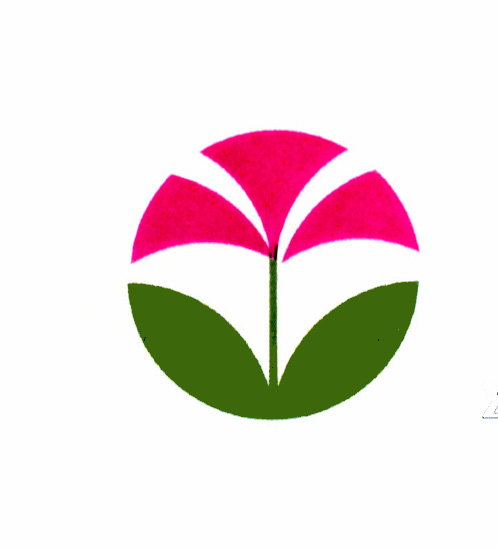 IČ: 03036600, se sídlem:  Veleslavínská 282/45, 160 00 Praha 6  místo poskytovaného vzdělávání:  Hloubětínská 78/26, 198 00 Praha 9tel: 267 910 144, mobil: 602 402 707www.zahradnickaskola.cz          email:  sekretariat@zahradnickaskola.cz                                           Zápis ze zasedání školské radyTermín:  11. října 2022Přítomni:  JUDr. Lívia Kaněrová – za zřizovatele                   Mgr. Ing. Martina Škorpilová – za školu, předsedkyně Školské rady                   Mgr. Pavel Pokorný  – za zletilé žáky a zákonné zástupce nezletilých žákůProgram: 1/ Výroční zpráva o činnosti školy za školní rok 2021/2022 a zpráva                       o hospodaření                  2/ Projednání dodatku ŠVP Zahradník a Prodavač                  3/ Projednání školního řáduZástupci školské rady byli seznámeni s výroční zprávou o činnosti školy za školní rok 2021/2022,zprávu projednali včetně přílohy o hospodaření.Výroční zpráva byla ve všech bodech schválena.Dodatky ŠVP a ŠŘ byly schváleny.V Praze 11. října 2022JUDr. Lívia Kaněrová                           Ing. Martina Škorpilová                       Mgr. Pavel Pokornýnázev školyStřední zahradnická škola a Střední odborné učiliště, s. r. o.Střední zahradnická škola a Střední odborné učiliště, s. r. o.sídlo školyVeleslavínská 282/45, Praha 6Veleslavínská 282/45, Praha 6místo poskytovaného vzděláváníHloubětínská 78/26, Praha 9Hloubětínská 78/26, Praha 9e-mailová adresasekretariat@zahradnickaskola.czsekretariat@zahradnickaskola.czinternetová adresawww. zahradnickaskola.czwww. zahradnickaskola.czdatová schránka                                                                 bnzmbq7bnzmbq7zřizovatel školyJUDr. Lívia KaněrováJUDr. Lívia Kaněrovázřizovatel školylivia.k@post.czlivia.k@post.czzřizovatel školy606 605 511606 605 511ředitel školyIng. Bc. Ivan RoušalIng. Bc. Ivan Roušalředitel školyreditel@zahradnickaskola.czreditel@zahradnickaskola.czředitel školy602 261 331602 261 331Zástupce řediteleVýchovný poradceMgr. Ing. Martina ŠkorpilováMgr. Ing. Martina ŠkorpilováZástupce řediteleVýchovný poradcemskorpilova@zahradnickaskola.cz602 602 515	mskorpilova@zahradnickaskola.cz602 602 515	Vedoucí učitel praxeIng. Ladislav TomšůIng. Ladislav TomšůVedoucí učitel praxeltomsu@zahradnickaskola.cz601 001 766ltomsu@zahradnickaskola.cz601 001 766Školská rada                                          zřízena 26.8. 2014Školská rada                                          zřízena 26.8. 2014Školská rada                                          zřízena 26.8. 2014zástupce pedagogů školy                                     Ing. Mgr. Martina Škorpilovápředsedkyně školské radyza zřizovatele školyJUDr. Lívia Kaněrováčlenza zákonné zástupce nezletilých žáků a zletilé žákyMgr. Pavel Pokornýčlenobor/ročníkCílová kapacitaZahradnictví (41-44-M/01)85100Zahradník (41-52-H/01)4780Prodavač (66-51-H/01)2960celkem161240obor/ročníkZahradnictví (41-44-M/01)83Zahradník (41-52-H/01)44Prodavač (66-51-H/01)23celkem150obor vzděláváníZahradnictví41-44-M/01Zahradnictví41-44-M/01Zahradník41-52-H/01Zahradník41-52-H/01Prodavač66-51-H/01Prodavač66-51-H/01pořadí kolapřihlášenopočet ZLpřihlášenopočet ZLpřihlášenpočet ZL1.372252241172.77školaStřední zahradnická škola a Střední odborné učiliště s.r.o.Střední zahradnická škola a Střední odborné učiliště s.r.o.maturitní zkouškymaturitní zkouškyškolaStřední zahradnická škola a Střední odborné učiliště s.r.o.Střední zahradnická škola a Střední odborné učiliště s.r.o.dennívzdělávánívzdělávánípři zaměstnánípočet žáků, kteří konali zkouškupočet žáků, kteří konali zkouškupočet žáků, kteří konali zkoušku16z toho konali zkoušku opakovaněz toho konali zkoušku opakovaněz toho konali zkoušku opakovaně5počet žáků závěrečných ročníků, kteří nebyli připuštěni ke zkoušce v řádném termínupočet žáků závěrečných ročníků, kteří nebyli připuštěni ke zkoušce v řádném termínupočet žáků závěrečných ročníků, kteří nebyli připuštěni ke zkoušce v řádném termínu0počet žáků, kteří byli hodnocenipočet žáků, kteří byli hodnoceniprospěl s vyznamenáním2počet žáků, kteří byli hodnocenipočet žáků, kteří byli hodnoceniprospěl8počet žáků, kteří byli hodnocenipočet žáků, kteří byli hodnocenineprospěl6školaStřední zahradnická škola a Střední odborné učiliště s.r.o.Střední zahradnická škola a Střední odborné učiliště s.r.o.závěrečné zkouškyzávěrečné zkouškyškolaStřední zahradnická škola a Střední odborné učiliště s.r.o.Střední zahradnická škola a Střední odborné učiliště s.r.o.dennívzdělávánívzdělávánípři zaměstnánípočet žáků, kteří konali zkouškupočet žáků, kteří konali zkouškupočet žáků, kteří konali zkoušku16z toho konali zkoušku opakovaněz toho konali zkoušku opakovaněz toho konali zkoušku opakovaně0počet žáků závěrečných ročníků, kteří nebyli připuštěni ke zkoušce v řádném termínupočet žáků závěrečných ročníků, kteří nebyli připuštěni ke zkoušce v řádném termínupočet žáků závěrečných ročníků, kteří nebyli připuštěni ke zkoušce v řádném termínu1počet žáků, kteří byli hodnocenipočet žáků, kteří byli hodnoceniprospěl s vyznamenáním2počet žáků, kteří byli hodnocenipočet žáků, kteří byli hodnoceniprospěl14počet žáků, kteří byli hodnocenipočet žáků, kteří byli hodnocenineprospěl0TřídaS vyznamenánímProspěloNeprospěloNehodnocenoPrůměr1. A225102,07    2.A023402,25    3. A011602,87    4.A024002,421. U0184            02,502. U017402,513.U0162            02,21Celkem:211621            02,40třída /stupeň hodnoceníuspokojivéneuspokojivé1. A202.A103. A001. U0                                         02. U00celkem30druh DVPPpočet akcípočet účastníkůpočet hodinodborný kurz118semináře10864školský management4332rozšiřování aprobace22Státní dotace13 197 865,-KčNáklady na mzdy    8 803 237,-KčŠkolné  960 000,-KčOdvody na sociální                                                                               a zdravotní pojištění2 861 564,-KčOstatní výnosy284 646,-KčOstatní náklady                      2 735 987,-KčVýnosy celkem14 442 511,-KčNáklady celkem               14 400 788,-Kč